Фамилия ИмяФамилия ИмяФамилия ИмяФамилия ИмяФамилия ИмяФамилия ИмяФамилия ИмяФамилия ИмяФамилия ИмяФамилия ИмяФамилия ИмяФамилия Имя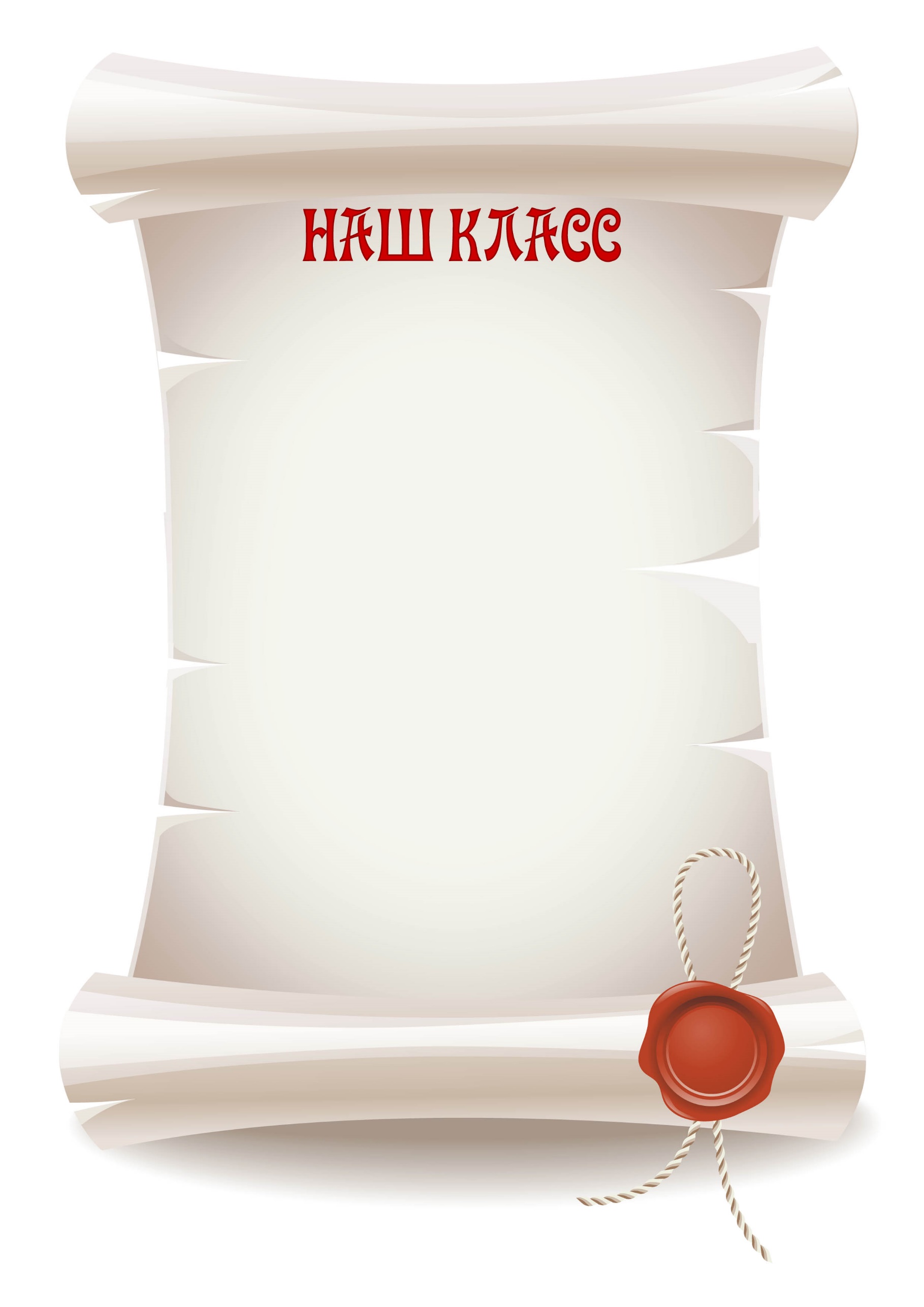 Фамилия ИмяФамилия ИмяФамилия ИмяФамилия ИмяФамилия ИмяФамилия ИмяФамилия ИмяФамилия ИмяФамилия ИмяФамилия ИмяФамилия ИмяФамилия ИмяФамилия ИмяФамилия ИмяФамилия ИмяФамилия ИмяФамилия ИмяФамилия ИмяФамилия ИмяФамилия ИмяФамилия ИмяФамилия ИмяФамилия ИмяФамилия ИмяФамилия ИмяФамилия ИмяФамилия Имя